ANEXO IPLANO DE ESTUDOS E PESQUISAPLANO DE ESTUDOS E DE PESQUISANome do (a) candidato (a):Linha de pesquisa (conforme anexo IV) em que o Plano de Estudos e de Pesquisa se enquadra:Local/Data:	Assinatura::Você tem disponibilidade de atender o curso em tempo integral? (  ) SIM	( ) NÃOPleiteia Bolsa de Estudos? (  ) SIM	( ) NÃODISCIPLINAS A CURSAR:OBJETIVOS DO PLANO DE ESTUDOS:DESCRIÇÃO DO PROJETO:CRONOGRAMA FÍSICO DE EXECUÇÃOANEXO II MODELO DE CURRICULUM VITAE PARA INSCRIÇÃO NO PTARHInformações que devem estar contidas no CV para inscrição no PTARH:FormaçãoCurso(s) superior(es) - nome do curso, IES (em caso de transferências, listar as IES e os respectivos períodos), ano/semestre de ingresso e ano/semestre de conclusão ou transferência).Curso(s) de especialização (mais de 360 horas) - nome do curso, entidade/IES responsável, período, título do trabalho de final de curso (se houver).Mestrado - nome do curso, IES, datas de início do curso e defesa da dissertação, título da dissertação.ExperiênciaDurante o curso de graduaçãoMonitorias - disciplina, se foi remunerado ou não, carga horária, período, atividades exercidas.Iniciação científica - orientador (departamento), se foi remunerado ou não, período, tema de estudo.Experiência profissionalEmpresa, período, local, cargo, atividades exercidas, projetos e trabalhos desenvolvidos.Experiência docenteIES, regime de trabalho (horista, substituto, permanente, tempo parcial, tempo integral, dedicação exclusiva), disciplinas lecionadas, período(s), carga horária, se ainda mantém vínculo trabalhista.Produção científicaArtigo completo publicado em periódico científico especializado indexado no Qualis/CAPES A e B sobre tema inserido nas linhas de pesquisa do PTARH Trabalho publicado na íntegra em anais de evento científico internacional sobre tema inserido nas linhas de pesquisa do PTARH Trabalho publicado na íntegra em anais de evento científico nacional ou transnacionais publicados em língua portuguesa sobre tema inserido nas linhas de pesquisa do PTARH Resumo publicado em anais de evento científico internacional sobre tema inserido nas linhas de pesquisa do PTARHConhecimento de língua inglesa - em caso de cursos, o nome do curso, o período e a carga horária total cursada. Em caso de conhecimento não-formal, explicitando a forma e o período de aprendizagem.Conhecimento de outras línguas.Informações relevantes (a juízo do candidato).COMPROVAÇÃO - Anexar 1 (uma) via dos documentos comprobatórios.ANEXO IIITABELAS DE PONTUAÇÃO PARA O CURSO DE DOUTORADOANEXO IVLINHAS DE PESQUISA COM OFERTA DE VAGAS (*)(*) Conforme itens 4.8.1 e 4.9 o Plano de Estudos e de Pesquisa do candidato/candidata necessariamente deverá observar as linhas de pesquisa listadas neste AnexoANEXO VUNIVERSIDADE DE BRASÍLIA PROGRAMA DE PÓS-GRADUAÇÃO EM TECNOLOGIA AMBIENTAL E RECURSOS HÍDRICOSEDITAL N° 05/2022 AUTODECLARAÇÃO PARA FINS DE CONCORRER NA MODALIDADE DE RESERVA DE VAGAS PARA CANDIDATO(A)S NEGRO(A)S Eu, ___________________________________________________________________________,Data de Nascimento:____/____/___,Naturalidade:________________________________________________ (cidade, estado, país)RG:______________________ Data de Emissão:____/____/________ Órgão Emissor:____________C.P.F:_________________________________  Estado civil:______________________________Endereço:______________________________________________________________________CEP______________________ Cidade:_____________________ Estado:__________________Telefone (s) :___________________________________Email:_________________________________________________________________________estou ciente e concordo com as regras do Edital, declarando-me negro(a). Por esta razão, opto por concorrer na modalidade de reserva de vagas para negro(a)s.          ______________________ de __________________ de 2022______________________________________________________(assinatura) ANEXO VIUNIVERSIDADE DE BRASÍLIA PROGRAMA DE PÓS-GRADUAÇÃO EM TECNOLOGIA AMBIENTAL E RECURSOS HÍDRICOS EDITAL N° 05/2022AUTODECLARAÇÃO PARA FINS DE CONCORRER NA MODALIDADE DE VAGAS ADICIONAIS PARA CANDIDATO(A)S INDÍGENAS Eu,____________________________________________________________________________Pertencente à comunidade indígena _________________________________________________Data de Nascimento:____/____/___Naturalidade:_________________________ (cidade, estado, país)RG_______________________ Data Emissão: ______________ Órgão Emissor:______________C.P.F:_______________________________Estado civil:___________________________Endereço:_______________________________________________________________________CEP___________________Cidade:_____________________Estado:_______________________Telefone (s):____________________________________Email:__________________________________________________________________________estou ciente e concordo com as regras do Edital, declarando-me indígena. Por esta razão, opto por concorrer às vagas disponibilizadas a candidatos/as indígenas. Comprometo-me, ademais, a apresentar a esse Programa de Pós-Graduação até a data-limite estabelecida no Edital, carta da liderança  ou organização indígena atestando o meu vínculo.    ______________________ de __________________ de 2022________________________________________________(assinatura)ANEXO VIIUNIVERSIDADE DE BRASÍLIA PROGRAMA DE PÓS-GRADUAÇÃO EM TECNOLOGIA AMBIENTAL E RECURSOS HÍDRICOS EDITAL N° 05/2022AUTODECLARAÇÃO PARA FINS DE CONCORRER NA MODALIDADE DE VAGAS ADICIONAIS PARA CANDIDATO(A)S QUILOMBOLAS Eu,____________________________________________________________________________ Pertencente à comunidade quilombola________________________________________________ Data de Nascimento:____/____/___ Naturalidade:_________________________ (cidade, estado, país) RG_______________________ Data Emissão: ______________ Órgão Emissor:______________ C.P.F:_______________________________ Estado civil:___________________________ Endereço:_______________________________________________________________________ CEP___________________Cidade:_____________________Estado:_______________________ Telefone (s):____________________________________ Email:__________________________________________________________________________ estou ciente e concordo com as regras do Edital, declarando-me quilombola. Por esta razão, opto por concorrer às vagas disponibilizadas a candidatos/as quilombolas. Comprometo-me, ademais, a apresentar a esse Programa de Pós-Graduação até a data-limite estabelecida no Edital, carta da liderança ou organização quilombola atestando o meu vínculo. ______________________ de __________________ de 2022________________________________________________ (assinatura) ANEXO VIIIUNIVERSIDADE DE BRASÍLIA PROGRAMA DE PÓS-GRADUAÇÃO EM TECNOLOGIA AMBIENTAL E RECURSOS HÍDRICOS EDITAL N° 05/2022AUTODECLARAÇÃO PARA FINS DE CONCORRER NA MODALIDADEDE RESERVA DE VAGAS PARA CANDIDATO(A)S COM DEFICIÊNCIA Eu, ___________________________________________________________________________, Data de Nascimento:____/____/___, Naturalidade:___________________________________________________(cidade, estado, país) RG:______________________ Data Emissão:____/____/________Órgão Emissor:____________ C.P.F:_________________________________ Estado civil:______________________________ Endereço:______________________________________________________________________ CEP______________________ Cidade:_____________________ Estado:__________________ Telefone fixo: _________________________ Celular:___________________________________ Email:_________________________________________________________________________ informo que possuo a(s) seguinte(s) deficiência(s) ______________________________________ _______________________________________________________________________________e por esta razão, opto por concorrer na modalidade de reserva de vagas para pessoas com deficiência. Informo a necessidade dos seguintes recursos de acessibilidade e/ou apoios para a realização das provas de seleção: ( ) Prova em tamanho ampliado ( ) Prova em Braille ( ) Tempo adicional para realização da prova ( ) Tradutor-intérprete de Libras ( ) Ledor ( ) Transcritor ( ) Mobiliário acessível ( ) Outros. Qual? ____________________________________________________ ______________________ de __________________ de 2022______________________________________________________(assinatura)ANEXO IXUNIVERSIDADE DE BRASÍLIA PROGRAMA DE PÓS-GRADUAÇÃO EM TECNOLOGIA AMBIENTAL E RECURSOS HÍDRICOS EDITAL N° 05/2022DECLARAÇÃO DE PERTENCIMENTO À COMUNIDADE INDÍGENA(Carta assinada por liderança(s) ou organização indígena) Eu/Nós liderança(s) ou Eu/Nós representantes do Povo Indígena ______________________________________________________________________________da Aldeia (se for o caso)__________________________________________________________, localizada na Terra Indígena (se for o caso) __________________________________________. declaramos que _________________________________________________________________é membro reconhecido desta comunidade, sendo filho(a) de ___________________________________________________________________e de __________________________________________________________________________,  tendo (pequeno texto que descreva os vínculos do/a candidato/a com a comunidade étnica) ____________________________________________________________________________________________________________________________________________________________________________________________________________________________________________________________________________________________________________________________Por ser verdade, assinamos a presente declaração._________________________________________ de _____________________ de 2022 (Local/Estado e Data)——————————————————————————Nome completo da(s) liderança(s) /Assinaturaou Nome da organização indígena/ Assinatura do/a Presidente ou Responsável LegalANEXO XUNIVERSIDADE DE BRASÍLIA PROGRAMA DE PÓS-GRADUAÇÃO EM TECNOLOGIA AMBIENTAL E RECURSOS HÍDRICOS EDITAL N° 05/2022DECLARAÇÃO DE PERTENCIMENTO À COMUNIDADE QUILOMBOLA(Carta assinada por liderança(s) ou organização quilombola) Eu/Nós liderança(s) ou Eu/Nós representantes do Povo Quilombola ______________________________________________________________________________localizado  em _______________________________________________________,  declaramos que ___________________________________________________________________________é membro reconhecido desta comunidade, sendo filho(a) de _________________________________________________________________e de __________________________________________________________________________,  tendo (pequeno texto que descreva os vínculos do/a candidato/a com a comunidade étnica) ____________________________________________________________________________________________________________________________________________________________________________________________________________________________________________________________________________________________________________________________Por ser verdade, assinamos a presente declaração._________________________________________ de ______________________ de 2022 (Local/Estado e Data)————————————————————————————————————————————————————Nome completo da(s) liderança(s) quilombola /Assinaturaou Nome da organização quilombola/ Assinatura do/a Presidente ou Responsável Legal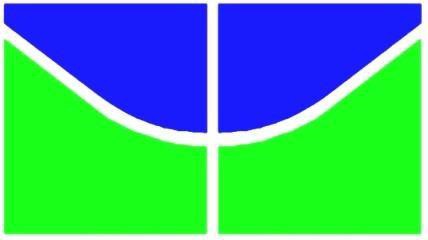 Universidade de Brasília – UnBFaculdade de Tecnologia Departamento de Engenharia Civil e AmbientalPrograma de Pós-graduação em Tecnologia Ambiental eRecursos HídricosTabela 1 - Produção Científica nos últimos 05 anos (Pontuação Máxima = 5 pontos)Tabela 1 - Produção Científica nos últimos 05 anos (Pontuação Máxima = 5 pontos)AtividadePontosArtigo completo publicado em periódico científico especializado indexado no Qualis/CAPES A e B na área de tecnologia ambiental e recursos hídricosAté 2,5 pontos por artigoTrabalho publicado na íntegra em anais de evento científico internacional na área de tecnologia ambiental e recursos hídricos Trabalho publicado na íntegra em anais de evento científico nacional ou transnacionais publicados em língua portuguesa na área de tecnologia ambiental e recursos hídricosResumo publicado em anais de evento científico internacional na área de tecnologia ambiental e recursos hídricosAté 1,5 pontos por trabalhoAté 1,0 ponto por trabalhoAté 0,50 por resumoNota: para atribuição dos pontos será considerado o número de autores porpublicação, exceto nos casos em que o/a candidato/a seja primeiro/a autor/aNota: para atribuição dos pontos será considerado o número de autores porpublicação, exceto nos casos em que o/a candidato/a seja primeiro/a autor/aTabela 2 - Experiência profissional em área de atuação que inclua temas das linhas de pesquisa do PTARH (incluindo bolsa de pesquisa)nos últimos 5 anosTabela 2 - Experiência profissional em área de atuação que inclua temas das linhas de pesquisa do PTARH (incluindo bolsa de pesquisa)nos últimos 5 anosExperiênciaPontuaçãoNenhuma0,06 a 12 meses2,013 a 24 meses3,025 a 36 meses4,0Mais de 36 meses5,0Experiência em outras áreas daengenharia maior que 24 meses1,0Linhas de PesquisaVagas DisponíveisTransientes hidráulicos em sistemas de distribuição de água1Desenvolvimento e Aplicação de Modelos Estatísticos e de Machine Learning em Hidroclimatologia1Gestão/regulação de acesso à água ou a serviços decorrentes do uso da água1Ecotoxicologia e avaliação de risco toxicológico de cianotoxinas em ambientes aquáticos continentais.1Processos adsortivos para remoção de microcontaminates orgânicos1